	INSTRUCTIONSPlease complete this form and obtain ALL the required documentation to confirm your immune status as indicated in each section.Upload the completed form and ALL required documentation (supporting evidence) with your application via e-recruit OR email completed form with ALL required documentation to your SA Health Hiring Manager as directed.  The Hiring Manager will forward your documents to Staff Health/Worker Health Nurse/Infection Prevention and Control Nurse (IP&C) or Authorised Officer (trained assessors) for approval.Once your form and evidence have been verified by Staff Health/Worker Health Nurse or Authorised Officer a certificate of compliance will be provided to the appropriate SA Health Hiring Manager.Category C roles must complete all personal information and all screening vaccination questions noting that immunisation is highly recommended but not mandatory.  TB Screening questionnaire is a mandatory requirement for all prospective employees and must be completed.Documentation: evidence of vaccination can be your personal immunisation handheld record, information from the Australian Immunisation Register or a record from your doctor / immunisation provider.Category A must complete: 1, 2, 3, 4, 5, 6, 7, 8, Part 2, Part 3 and Part 4Category B must complete: 2, 3, 4, 6, Part 2 and Part 3 and Part 4Category C must complete: Part 3 and Part 4	INSTRUCTIONSThe objective of pre-employment TB screening is to use a risk management approach to identify individuals with active TB and those most at risk of latent TB.      a)  	Were you born in Australia?         Yes	 No	If no, Country of birth? ___________________________________________	Year of arrival in Australia? _________________	Years spent in country of birth: ____________________________________	b)	Have you worked or lived outside of Australia for periods of more than 3 months?		  Yes (please give details from most recent dates below)		   NoHave you volunteered or worked in a developing country or travelled in a high TB endemic region where you had close contact with locals?		  Yes (please give details from most recent dates below)		   NoHave you ever been involved in the care of patients with TB OR had close contact with someone who had TB (e.g. family member, friend)?		  Yes          NoIf yes, did you wear an D95, N95 or P2 Particular filter respirator (PFR) mask that had been fit tested?      Yes          NoPlease provide details: ______________________________________________________________________________________________________________________________________________________________________________________________________________________a)	Have you ever had Tuberculosis in the past?	   Yes	   No	 	If yes, were you treated?	   Yes	    NoPlease provide details: __________________________________________________________________________________________b)	Do you currently have any of the following symptoms?If you have answered ‘yes’ to any of the above questions, please seek medical advice from your GP or another healthcare professional.Do you have a medical condition or are you having treatment that may suppress your immunity?Are you taking medication that suppresses your immunity?  If yes, please provide details: ________________________________________________________________________________________________________________________________________________________________________________________________________________________________________________________________________________________________________________________________________________________________________________________________________________________________________________	INSTRUCTIONS> All HCWs must complete all questions in this section.I confirm that the information provided in this form is accurate and supported by documented evidence as required. I understand that my participation in the SA Health Workforce Immunisation and TB Screening Program is mandatory to reduce the risk of transmission of vaccine preventable diseases to myself, colleagues, patients and consumers. I am aware that my application for employment will not be considered unless all supporting evidence is attached.I consent to the SA Health Staff Health/Worker Health Nurse/ IP&C Nurse or Authorised Officer obtaining information relating to my immunisations, serology, previous Mantoux skin test, chest x-rays and TB screening history from the Australian Immunisation Register (AIR), SA TB Services, SA Health CHRIS21 and SA Pathology databases as required.I consent to the Staff Health/Worker Health Nurse or Authorised Officer providing all my TB screening information to SA TB Services as required. Applicant’s name: ______________________________________________________________________Date of Birth: ____________________Signature:  ____________________________________________________________	Date:  ___________________________Thank you for completing these Pre-Employment Health Care Worker Screening formsFor more information SA Health – Health care worker immunisation requirements© Department for Health and Wellbeing, Government of South Australia. All rights reserved.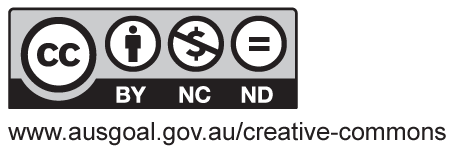 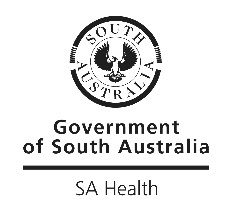 Appendices Vaccination requirements by risk category and acceptable evidence of immunity/documentation Note: A statutory declaration is not acceptable evidence of immune status as per ATAGI, therefore will not be accepted as evidence.For more information refer to SA Health – Addressing vaccine preventable disease: Occupational assessment, screening, and vaccination PolicySurname:First Name:                                                        First Name:                                                        First Name:                                                        Previous surname:Preferred Name:                                                            Preferred Name:                                                            Preferred Name:                                                            Best Contact No:	Best Contact No:	Best Contact No:	DOB:Address:Address:Address:Postcode:Preferred Email:Preferred Email:Preferred Email:Preferred Email:Position applied for:Position applied for:Immunisation Category (please circle):      A      B      CImmunisation Category (please circle):      A      B      CHiring Manager:Hiring Manager:Commencement Date:Commencement Date:Current or former employee of SA Health:    Yes	 No     If yes, employee number if known: Current or former employee of SA Health:    Yes	 No     If yes, employee number if known: Current or former employee of SA Health:    Yes	 No     If yes, employee number if known: Current or former employee of SA Health:    Yes	 No     If yes, employee number if known: Current or previous LHN:Current or previous LHN:Current or previous LHN:Current or previous LHN:Medicare number (optional):Medicare number (optional):Medicare number (optional):Medicare number (optional):1.  Hepatitis B virus (HBV) - Category A role only1.  Hepatitis B virus (HBV) - Category A role only1.  Hepatitis B virus (HBV) - Category A role onlyHave you completed a full course of HBV vaccine (either 3 doses, or 2 doses if given between 11-15 years of age)?AND had a blood test result showing immunity (Hepatitis B surface antibody [anti-HBs] ≥ 10mIU/mL)?ORHave you had resolved HBV infection in the past AND had a blood test to confirm you are immune (Hepatitis B core antibody)?  YES, you are considered immune to HBV.**Please attach blood test result**  NO, you need to see your immunisation provider to start/complete the Hepatitis B vaccination course. You can be accepted for a SA Health position if you have started the vaccine course, have agreed to complete the course and a blood test 4 weeks after the last vaccine to check immunity after starting in your position.  DON’T KNOW, you need to see your doctor to have a blood test to check your immunity.If the blood test shows you are immune you do not need to take further action.If the blood test does not show you are immune, you need to see your immunisation provider to start the Hepatitis B vaccine course followed by a blood test 4 weeks after the last vaccine to check for immunity.If you have had a full vaccine course but the blood test does not show you are immune, you should see your immunisation provider for a Hepatitis B booster vaccine and then your doctor for a blood test 4 weeks later.SURNAME:First Name:2.  Measles, Mumps, Rubella (MMR) - Category A and B roles2.  Measles, Mumps, Rubella (MMR) - Category A and B roles2.  Measles, Mumps, Rubella (MMR) - Category A and B roles2a. Were you born before 1966?  YES, measles, mumps and rubella vaccination not required. Go to 3o  NO, go to 2b2b. Do you have evidence of vaccination with at least 2 doses of a MMR vaccine?  YES, you are considered immune to measles, mumps and rubella. Go to 3.**Please attach vaccination records**o  NO, go to 2c2c.  Do you have evidence of immunity to measles, mumps and rubella infection (laboratory evidence of past infection or vaccination)?  YES, you are considered immune to measles, mumps and rubella.**Please attach blood test result indicating immunity for measles, mumps and rubella**  NO or DON’T KNOW, you need to see your immunisation provider to start/complete the MMR vaccine course.If you are pregnant, planning to get pregnant, or if your immune system is suppressed you should NOT have these vaccines and discuss this with your doctor.You do NOT need to have a blood test to check immunity following this vaccination course.If you believe you have had two doses of MMR vaccine but do not have the documentation, see your doctor to have a blood test to check for immunity before having the vaccine course.You can be accepted for a SA Health position if you have started the vaccine course and agree to complete the course after starting in your position.3.  Chickenpox (varicella-zoster virus VZV) - Category A and B roles3.  Chickenpox (varicella-zoster virus VZV) - Category A and B roles3.  Chickenpox (varicella-zoster virus VZV) - Category A and B roles3a.  Have you had a blood test showing you are immune to varicella (chicken pox)?  YES, you are considered immune to chickenpox. Go to 4.**Please attach blood test result showing immunity to varicella**o  NO, go to 3b3b.  Have you had two doses of a varicella-containing vaccine?  YES, you are considered immune to chickenpox. Got to 4.**Please attach vaccination records**o NO or DON’T KNOW, you need to have one dos if you were vaccinated as a child less than 14 years of age OR two doses of varicella vaccine OR a blood test to see if you are immune to chickenpox.If the blood test result shows you are immune, you do not need to take further action.If the blood test result does not indicate you are immune, you need to commence/complete the varicella vaccine course.You do NOT need to have a blood test to check your immunity after completing the vaccinations.You can be accepted for a SA Health position if you have started the vaccine course and agree to complete the course after starting in your position.SURNAME:SURNAME:First Name:First Name:4.  Diphtheria, Tetanus and Pertussis (dTpa) - Category A and B roles4.  Diphtheria, Tetanus and Pertussis (dTpa) - Category A and B roles4.  Diphtheria, Tetanus and Pertussis (dTpa) - Category A and B roles4.  Diphtheria, Tetanus and Pertussis (dTpa) - Category A and B rolesHave you had a primary course (3 doses) of a diphtheria / tetanus / pertussis toxoid-containing vaccine (usually given in childhood)? ANDHad a booster dose of dTpa vaccine in the last 10 years?  YES, you are considered immune to diphtheria, tetanus and pertussis.**Please attach the vaccination record for the most recent booster dose only**   YES, you are considered immune to diphtheria, tetanus and pertussis.**Please attach the vaccination record for the most recent booster dose only**   NO or DON’T KNOWIf you have not had routine childhood vaccinations, you need you need to see your immunisation provider to commence/complete the primary dTpa vaccine course.If you have had a primary course but no booster in the last 10 years, you need to see your immunisation provider for a dTpa booster vaccine.You do NOT need to have a blood test to check immunity following this vaccination.5.   Poliomyelitis - Category A role5.   Poliomyelitis - Category A role5.   Poliomyelitis - Category A role5.   Poliomyelitis - Category A roleHave you received a full 3 dose course of polio vaccination (by mouth or by injection) usually given in childhood?  YES, no further action required.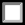 Documentation not required  YES, no further action required.Documentation not required  NO or DON’T KNOWIf you have not had routine childhood vaccinations, you need to see your immunisation provider to commence/complete a three-dose course of inactivated poliomyelitis vaccine (IPV).You do NOT need to have a blood test to check immunity following this vaccination.6.  COVID-19- Category A and B roles6.  COVID-19- Category A and B roles6.  COVID-19- Category A and B roles6.  COVID-19- Category A and B rolesHave you had the recommended course and booster covid vaccinations?  YES **Please attach vaccination record for all required doses**  YES **Please attach vaccination record for all required doses**o  NO or DON’T KNOW, this applies to all Category A and B positions. Acceptable evidence includes documented evidence of:Up to date COVID-19 vaccinations as defined by Australian Technical Advisory Group (ATAGI), andReceipt of COVID-19 vaccinations applicable to health care workers as recommended by ATAGI; or Evidence of an endorsed medical exemption.7.  Influenza - Not mandatory, but strongly recommended for all risk categories7.  Influenza - Not mandatory, but strongly recommended for all risk categories7.  Influenza - Not mandatory, but strongly recommended for all risk categories7.  Influenza - Not mandatory, but strongly recommended for all risk categoriesHave you had the seasonal influenza vaccine this year? YES** Please attach vaccination record**  YES** Please attach vaccination record** o  NO or DON’T KNOW, it is highly recommended that you all health care workers have a seasonal influenza vaccination annually.8.  Hepatitis A – Not mandatory, but strongly recommended for all risk categories8.  Hepatitis A – Not mandatory, but strongly recommended for all risk categories8.  Hepatitis A – Not mandatory, but strongly recommended for all risk categories8.  Hepatitis A – Not mandatory, but strongly recommended for all risk categoriesHave you had two doses of Hepatitis A vaccine, at least 6 months apart OR serology to confirm immunity?  YES, you are considered immune to Hepatitis A.** Please attach vaccination records OR blood test result**  YES, you are considered immune to Hepatitis A.** Please attach vaccination records OR blood test result**o  NO or DON’T KNOW, you should have a blood test to see if you are immune OR receive two doses of hepatitis A vaccine, at least 6 months apart.You do NOT need to have a blood test to check immunity following this vaccinationSurname:First Name:1.  Exposure risk1.  Exposure riskCountryYear leftLength of stayCountryDateActivityLength of stay2.  TB contact history3.  TB historyRecent unexplained Cough more than 2 weeks   Yes        NoIf yes, duration (weeks)?Unexplained Fever more than 1 week   Yes        NoIf yes, duration (days/weeks)?Recent unexplained Weight Loss   Yes        NoIf yes, estimate (kgs)?Unexplained excessive sweating during the night for more than 1 week   Yes        NoIf yes, duration (weeks)?Surname:Surname:Surname:First Name:First Name:First Name:First Name:4.  TB immunisation / screening tests ** NOTE – Please attach supporting evidence**4.  TB immunisation / screening tests ** NOTE – Please attach supporting evidence**4.  TB immunisation / screening tests ** NOTE – Please attach supporting evidence**4.  TB immunisation / screening tests ** NOTE – Please attach supporting evidence**4.  TB immunisation / screening tests ** NOTE – Please attach supporting evidence**4.  TB immunisation / screening tests ** NOTE – Please attach supporting evidence**4.  TB immunisation / screening tests ** NOTE – Please attach supporting evidence**a.  Have you had a BCG vaccination against TB? Yes	   NoDate:Date:b.  Have you had a Mantoux Skin Test? Yes	   NoResult in mm:Result in mm:Date:c.  Have you had a blood test (IGRA) for TB? Yes	   NoResult:Result:Date:d.  Have you ever had a chest x-ray? Yes	   NoResult:Result:Date:5. Immune suppression status SURNAME:SURNAME:First Name:First Name:First Name:1.  Hepatitis C virus (HCV)1.  Hepatitis C virus (HCV)1.  Hepatitis C virus (HCV)1.  Hepatitis C virus (HCV)1.  Hepatitis C virus (HCV)Do you know your status in relation to HCV?  YESIf you are HCV antibody negative, you do not need to take further action.If you are HCV antibody positive, you must seek confidential medical and career advice from an infectious diseases specialist and not undertake any exposure prone procedures until cleared to do so by the specialist  YESIf you are HCV antibody negative, you do not need to take further action.If you are HCV antibody positive, you must seek confidential medical and career advice from an infectious diseases specialist and not undertake any exposure prone procedures until cleared to do so by the specialist  YESIf you are HCV antibody negative, you do not need to take further action.If you are HCV antibody positive, you must seek confidential medical and career advice from an infectious diseases specialist and not undertake any exposure prone procedures until cleared to do so by the specialist  NO or DON’T KNOW, As a health care worker, you have a responsibility to know your HCV status by having a blood test for HCV antibody.You do not need to inform SA Health of your status.No documentation required2.  Human Immunodeficiency Virus (HIV)2.  Human Immunodeficiency Virus (HIV)2.  Human Immunodeficiency Virus (HIV)2.  Human Immunodeficiency Virus (HIV)2.  Human Immunodeficiency Virus (HIV)Do you know your status in relation to HIV?  YESIf you are HIV antibody negative, you do not need to take further action.If you are HIV antibody positive, you must seek confidential medical and career advice from an infectious diseases specialist and not undertake any exposure prone procedures until cleared to do so by the specialist  YESIf you are HIV antibody negative, you do not need to take further action.If you are HIV antibody positive, you must seek confidential medical and career advice from an infectious diseases specialist and not undertake any exposure prone procedures until cleared to do so by the specialist  YESIf you are HIV antibody negative, you do not need to take further action.If you are HIV antibody positive, you must seek confidential medical and career advice from an infectious diseases specialist and not undertake any exposure prone procedures until cleared to do so by the specialist  NO or DON’T KNOW, As a health care worker, you have a responsibility to know your HIV status by having a blood test for HIV antibody.You do not need to inform SA Health of your status.No documentation required3.  Do you have a skin condition that affects your hands, forearms or face (e.g. dermatitis, eczema or psoriasis)?          Yes        No      If yes, please explain:3.  Do you have a skin condition that affects your hands, forearms or face (e.g. dermatitis, eczema or psoriasis)?          Yes        No      If yes, please explain:3.  Do you have a skin condition that affects your hands, forearms or face (e.g. dermatitis, eczema or psoriasis)?          Yes        No      If yes, please explain:3.  Do you have a skin condition that affects your hands, forearms or face (e.g. dermatitis, eczema or psoriasis)?          Yes        No      If yes, please explain:3.  Do you have a skin condition that affects your hands, forearms or face (e.g. dermatitis, eczema or psoriasis)?          Yes        No      If yes, please explain:4.  Do you have any allergies to latex, chemicals or substances?               Yes        No      If yes, please explain:4.  Do you have any allergies to latex, chemicals or substances?               Yes        No      If yes, please explain:4.  Do you have any allergies to latex, chemicals or substances?               Yes        No      If yes, please explain:4.  Do you have any allergies to latex, chemicals or substances?               Yes        No      If yes, please explain:4.  Do you have any allergies to latex, chemicals or substances?               Yes        No      If yes, please explain:5.  Have you ever been Fit Tested for PFR e.g. D95 / N95 / P2 mask?        o   Yes     o   No     5.  Have you ever been Fit Tested for PFR e.g. D95 / N95 / P2 mask?        o   Yes     o   No     5.  Have you ever been Fit Tested for PFR e.g. D95 / N95 / P2 mask?        o   Yes     o   No     5.  Have you ever been Fit Tested for PFR e.g. D95 / N95 / P2 mask?        o   Yes     o   No     5.  Have you ever been Fit Tested for PFR e.g. D95 / N95 / P2 mask?        o   Yes     o   No     When:When:When:Where:Where:Mask type / make:Mask type / make:Mask type / make:Mask size:Mask size:Do you know how to perform a fit check?         o   Yes     o   NoDo you know how to perform a fit check?         o   Yes     o   NoDo you know how to perform a fit check?         o   Yes     o   NoDo you know how to perform a fit check?         o   Yes     o   NoDo you know how to perform a fit check?         o   Yes     o   NoHave you ever had trouble wearing a D95 / N95 / P2 Particular filter respirator (PFR) mask?     Yes       NoHave you ever had a skin reaction due to extended wear?      Yes       No If yes, please explain:Have you ever had trouble wearing a D95 / N95 / P2 Particular filter respirator (PFR) mask?     Yes       NoHave you ever had a skin reaction due to extended wear?      Yes       No If yes, please explain:Have you ever had trouble wearing a D95 / N95 / P2 Particular filter respirator (PFR) mask?     Yes       NoHave you ever had a skin reaction due to extended wear?      Yes       No If yes, please explain:Have you ever had trouble wearing a D95 / N95 / P2 Particular filter respirator (PFR) mask?     Yes       NoHave you ever had a skin reaction due to extended wear?      Yes       No If yes, please explain:Have you ever had trouble wearing a D95 / N95 / P2 Particular filter respirator (PFR) mask?     Yes       NoHave you ever had a skin reaction due to extended wear?      Yes       No If yes, please explain:Infectious DiseaseCategory ACategory BCategory CAcceptable evidence of immunity / Documentation requiredHepatitis BMandatoryStrongly recommendedStrongly recommendedDocumented evidence of Hepatitis B core antibody; ORDocumented level of hepatitis B surface antibody (≥10mlU/ml) following completion of a course of Hepatitis B vaccine; OR Confirmation of immunity post-vaccination is required after completion of the vaccination course. Individuals who have lived in a hepatitis B endemic country/setting for at least 3 months are required to have serology that includes hepatitis B surface antigen prior to vaccination.MeaslesMandatoryMandatoryStrongly recommendedDocumented evidence of measles antibody (IgG) on serology ORDocumented evidence of 2 measles-containing vaccines at least 4 weeks apart ORBorn before 1966 ORDocumented laboratory evidence of past measles infection.MumpsMandatoryMandatoryStrongly recommendedDocumented evidence of mumps antibody (IgG) on serology ORDocumented evidence of 2 mumps-containing vaccines at least 4 weeks apart ORBorn before 1966 ORDocumented laboratory evidence of past mumps infection.RubellaMandatoryMandatoryStrongly recommendedDocumented evidence of rubella antibody (IgG) on serology ORDocumented evidence of 2 rubella containing vaccines at least 4 weeks apart ORBorn before 1966 ORDocumented laboratory evidence of past rubella infection.Varicella(Chickenpox) MandatoryMandatoryStrongly recommendedDocumented evidence of varicella antibody (IgG) on serology ORDocumented evidence of age-appropriate varicella vaccination.dTpa (Whooping cough)MandatoryMandatoryStrongly recommendedDocumented evidence of pertussis containing booster vaccine in the previous 10 years (the only available pertussis vaccine includes diphtheria and tetanus vaccines).Confirmation of immunity post-vaccination is not required.SARS-CoV-2 (COVID-19) MandatoryMandatory Strongly recommendedDocumented evidence of up-to-date COVID-19 vaccinations as defined by ATAGI ANDDocumented evidence of receipt of COVID-19 vaccinations applicable to health care workers as recommended by ATAGI.Seasonal influenza Strongly recommendedStrongly recommendedStrongly recommendedDocumented evidence of the current recommended seasonal influenza vaccine.Hepatitis AStrongly recommendedStrongly recommendedStrongly recommendedDocumented evidence of hepatitis A antibody on serology (IgG) ORDocumented evidence of completed course of hepatitis A vaccine ORDocumented laboratory evidence of past hepatitis A infection.PolioMandatoryStrongly recommendedStrongly recommendedSelf-report of polio vaccine or self-report having had all standard childhood vaccines (note: for this VPD, nothing more is required).Tuberculosis assessment MandatoryMandatoryStrongly recommendedComplete Part 2 – TB questionnaireAll prospective employees/students/volunteers and contractors from Category A and Category B are required to have IGRA/TST prior to commencing employment, clinical duties, tasks or placement within SA Health ServicesRefer to SA Health Addressing vaccine preventable disease: Occupational assessment, screening, and vaccination Policy